BỘ GIÁO DỤC VÀ ĐÀO TẠOTRƯỜNG ĐẠI HỌC KINH TẾ - TÀI CHÍNH TP. HCM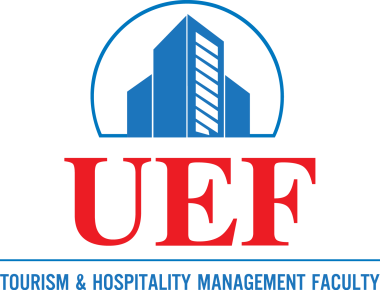 BÀI THU HOẠCHMôn học: SEMINAR QUẢN TRỊ KHÁCH SẠN Tuyến: TP. HCM - Vũng Tàu (ngày 3 và 4/5/2019)Giảng viên hướng dẫn: .................................------------------------------Họ tên sinh viên: ................................Mã số sinh viên: ................................ Lớp: ..................................Thành phố Hồ Chí Minh, tháng 5 năm 2019